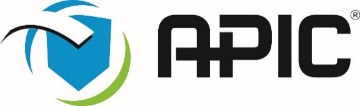 2019 Annual Conference CommitteePurpose: The Annual Conference Committee is responsible for planning and presenting the annualeducational program.___________________________________________________________________________Chair						 Vice ChairKaroline Sperling, MPH, MLS (ASCP)CM, CIC		Kay Sams, RN, BSN, MPH, CIC, FAPICInfection Prevention & Control Service			Infection PreventionistPark Nicollet Health Services				H. Lee Moffitt Cancer Center St. Louis Park, MN					Wesley Chapel, FLTerm Expires: 6/30/19^ 					Term Expires: 6/30/19*Members with Terms Expiring 6/30/2018David Witt, MD, FIDSA, CIC
(Immediate past chair, 2018)Kaiser Permanente Medical Center
San Rafael, CAChapter Host RepresentativeSarah Smathers, MPH, CIC, FAPIC501 Strathmore RoadHavertown, PA 
Members with Terms Expiring 6/30/2019Kathleen Gase, MPH, CIC, FAPICBJC HealthcareSt. Louis, MONicole Gualandi, MS/MPH, RN, CICDHQP, NCEZID, Centers for DiseaseControl & PreventionAtlanta, GAChapter Host RepresentativeSarah Smathers, MPH, CIC, FAPICChildren's Hospital of PhiladelphiaPhiladelphia, PAMembers with Terms Expiring 6/30/2020Salah S. Qutaishat, PhD, CIC, FSHEA, FAPICMunson Medical CenterTraverse City, MIMary E. Sibulsky, RNInternational Eye Institute, AAAHCCoeur D Alene, IDJanet L. Riese, CICMary Lanning Memorial HospitalJuniata, NESusan McGann, RN, BSN, MBA, CICLawrence HealthTopeka, KSMembers with Terms Expiring 6/30/2021Crystal Heishman, MSN, RN, CIC, ONC, FAPICInfection PreventionistUniversity of Louisville HospitalLouisville, KYBassel Molaeb, MPH, CIC, FAPIC
Infection Control Director and Chief of CSSDAl-Moosa Specialist Hospital, Al-AhsaAlfaisal District, Eastern Province, Saudi ArabiaSenior AdvisorConnie Steed, RN, MSN, CIC, FAPIC2019 APIC President-electGreenville Health SystemGreenville, SCResearch Committee LiaisonJames S. Davis, IV, MSN, RN, CIC, HEM, FAPICECRI InstitutePlymouth Meeting, PAEducation Committee LiaisonTeri Hulett, RN, BSN, CIC, FAPICInfection Prevention ConsultantInfection Prevention Strategies, LLC  Thornton, COStaff LiaisonsSenior Director, Education & Professional DevelopmentBianca MackAssociate Director, Conference Programming___________________________________________________________________________________^Annual conference Chair serves one year term and rotates back to committee member for one more year as the Immediate Past Chair.*Annual conference Vice Chair serves a one year term with the expectation of succeeding to Chair position the following year.